УКРАЇНА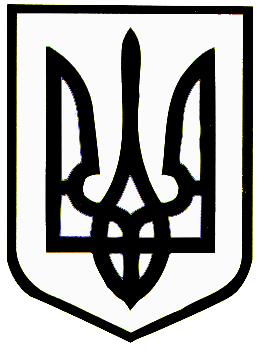 ЗВЯГЕЛЬСЬКА РАЙОННА РАДАЖИТОМИРСЬКОЇ ОБЛАСТІР І Ш Е Н Н Явід  15 лютого  2023  рокуПро встановлення Відзнаки району «За заслуги перед Звягельським  районом»	З метою відзначення осіб, які зробили вагомий внесок у розвиток Звягельського  району в економічній, науково-технічній, гуманітарній, соціально-культурній сферах, активну благодійну, громадську діяльність на благо району,  особисту мужність і високий професіоналізм, виявлені у захисті державного суверенітету та територіальної цілісності України, враховуючи рекомендації постійних комісій районної ради, районна радаВИРІШИЛА:Встановити Відзнаку району «За заслуги перед Звягельським районом»  ( далі – Відзнака).2. Затвердити Положення про відзнаку згідно додатку 1 (додається).3. Затвердити опис Відзнаки  згідно додатку 2 (додається).4. Комісію з питань нагород, утворену розпорядженням начальника районної військової адміністрації від 27 09.2022  №155  та затверджену рішенням сесії районної ради від 29.09.2022 №180 вважати  чинною для розгляду клопотань щодо нагородження Відзнакою району      Голова районної ради			                            	Артур ЗАГРИВИЙ  Додаток 1до рішення районної радивід 15 лютого 2023 рокуПОЛОЖЕННЯпро Відзнаку району «За заслуги перед Звягельським районом»Відзнака району «За заслуги перед Звягельським районом» є аналогічною відомчою відзнакою до Відзнаки району «За заслуги перед Новоград-Волинським районом», нагородження якою поводилося до перейменування району. 2. Відзнакою району «За заслуги перед Звягельським районом» нагороджуються громадяни України та іноземних держав за видатні особисті заслуги у розвитку Звягельського району, в економічній, науково-технічній, гуманітарній, соціально-культурній сферах, активну благодійну, громадську діяльність на благо району,  особисту мужність і високий професіоналізм, виявлені у захисті державного суверенітету та територіальної цілісності України.3. Висунення кандидатур для нагородження здійснюється гласно, за  ініціативою колективів, установ, підприємств, організацій шляхом подання з зазначенням заслуг даної особи.      Рішення про нагородження приймає голова районної державної адміністрації (начальник районної військової адміністрації) власним розпорядженням на підставі висновків комісії з питань нагород, яке виноситься на розгляд і затвердження сесії районної ради.     Склад комісії з питань нагород затверджується сесією районної ради.4. Вручення Відзнаки району «За заслуги перед Звягельським районом» проводиться в обстановці урочистості і гласності.5. Відзнака району «За заслуги перед Звягельським районом» вручається головою районної державної адміністрації (начальником районної військової адміністрації), головою районної ради або за дорученням заступниками голови адміністрації, районної ради. 6. Нагородженому вручається Відзнака району «За заслуги перед Звягельським районом» та посвідчення.           У разі нагородження особи посмертно Відзнака району і посвідчення передаються сім’ї нагородженого. Якщо у нагородженого  посмертно немає спадкоємців, то Відзнака і посвідчення передаються на зберігання до музеїв відповідних громад, на території якої проживала нагороджена особа.7. Облік громадян  нагороджених Відзнакою району «За заслуги перед Звягельським районом» ведеться  районною державною адміністрацією (районною військовою адміністрацією). 8. Відзнака району «За заслуги перед Звягельським районом» носиться на правому боці грудей.9. Уразі втрати (псування) Відзнаки району дублікат може видатись рішенням комісії з питань нагород за кошти нагородженого. Голова районної ради			                            	Артур ЗАГРИВИЙ  Додаток 2до рішення районної радивід 15 лютого 2023 рокуО П И СВідзнаки Звягельського  району  «За заслуги перед Звягельським  районом»        Відзнака Звягельського  району  «За заслуги перед Звягельським  районом» складається з колодки і підвіски.        Колодка має прямокутну форму з овальним закінченням у вигляді вінка. Виготовляється з томпаку і обтягнута стрічкою синього кольору.         З’єднана з підвіскою за допомогою кільця.        Підвіска має форму хреста, сторони якого покриті емаллю білого кольору. Виготовляється з томпаку. На  середині хреста розміщується накладка у вигляді круга з розташованим по периметру написом «За заслуги перед Звягельським районом». У центральній частині накладки розміщено Герб Звягельського району.          Розмір відзнаки становить  х Голова районної ради			                            	Артур ЗАГРИВИЙ  П’ятнадцята  сесія                                    VІІІ  скликання